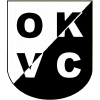 Beste ouders van onze jeugdleden,Omdat het voor de begeleiders van een team niet altijd helder is wat zijn/haar taken zijn rond de wedstrijden, willen we dit door middel van dit schrijven graag verduidelijken. Momenteel worden sommigen team geleid door de gezamenlijke ouders. Bij uitwedstrijden kunnen dit de ouder(s) zijn die moeten rijden (zie vervoerschema op de teampagina’s). Bij de thuiswedstrijden zullen de ouders zelf moeten regelen wie leider(s) is/zijn. Wellicht is dit eenvoudiger te regelen in een groepsapp van het betreffende team (?).Hieronder de taken die er van een leider, eventueel in samenwerking met andere ouders/supporters van het team, wordt verwacht:Bij thuiswedstrijden:Kledingtas naar kleedkamer brengen.Intrapballen, watertas en wedstrijdbal uit ballenhok halen en na de wedstrijd weer opruimen.Tegenstander ontvangen en de kleedkamer wijzen.Bij groot veld de hoekvlaggen plaatsen en doelnetten naar beneden doen, na de wedstrijd hoekvlaggen weer opruimen en netten weer omhoog plaatsen.Bij groot veld zorgen dat er een grensrechter is.Bij klein veld zorgen dat de doelen op veld gezet worden en na wedstrijd zorgen dat ze weer opgeruimd worden. Hiervoor wel hulp vragen van kijkende ouders en/of andere toeschouwers.Bij klein veld het veld uitzetten met pionnen/hoedjes en na de wedstrijd pionnen/hoedjes weer opruimen.In de rust zorgen dat er thee/ranja is in de kleedkamer voor eigen team en tegenstander.Uitslag doorgeven via voetbal.nl, dit in overleg met scheidsrechter en leider tegenstander. Kan met tablet van de vv OKVC.Zorgen dat de kleding gesorteerd wordt in de vuilnistassen (kunnen de spelers ook zelf!!) en de kledingtas naar de hal brengen en plaatsen bij de kapstokken.Bij uitwedstrijden:Zorgen dat de kleding mee wordt genomen. Zorgen dat de intrapballen en watertas mee komen. Autoverdeling maken en zorgen dat iedereen mee komt.Melden bij de leider van de tegenstander voor verdere informatie over veld en kleedkamer.Opstelling maken, coachen en wissels regelen.Bij groot veld zorgen dat er een grensrechter is.Uitslag doorgeven via voetbal.nl, dit in overleg met scheidsrechter en leider tegenstander.Zorgen dat de kleding gesorteerd wordt in de vuilnistassen (kunnen de spelers ook zelf!!) en bij terugkomst de kledingtas naar de hal brengen en plaatsen bij de kapstokken.